DIGITALIZUJEME ŠKOLUREALIZACE INVESTICE NÁRODNÍHO PLÁNU OBNOVY – KOMPONENTA 3.1.V rámci investice č.2 – VYBAVENÍ ŠKOL DIGITÁLNÍMI TECHNOLOGIEMIZ komponenty 3.1. Inovace ve vzdělávání v kontextu digitalizace z Národního plánu obnovy vynaložila škola finanční prostředky k dosažení cíle č.172 zakoupením digitálních technologií a vybavení za účelem dálkového studia.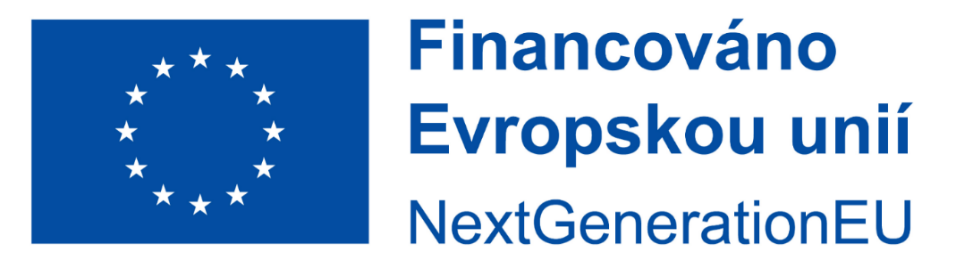 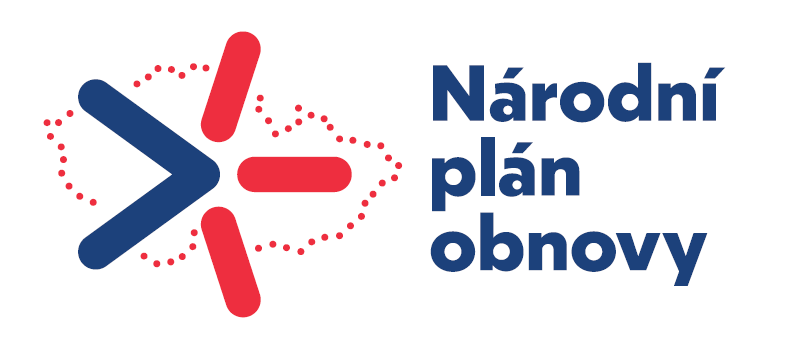 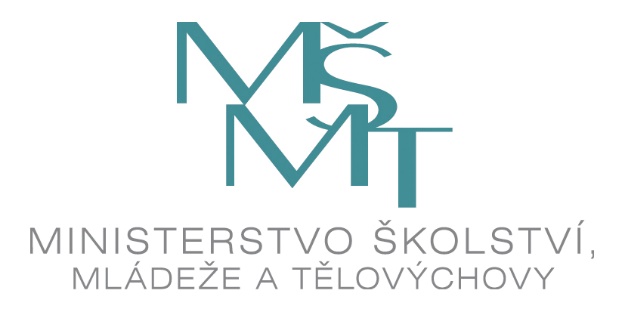 